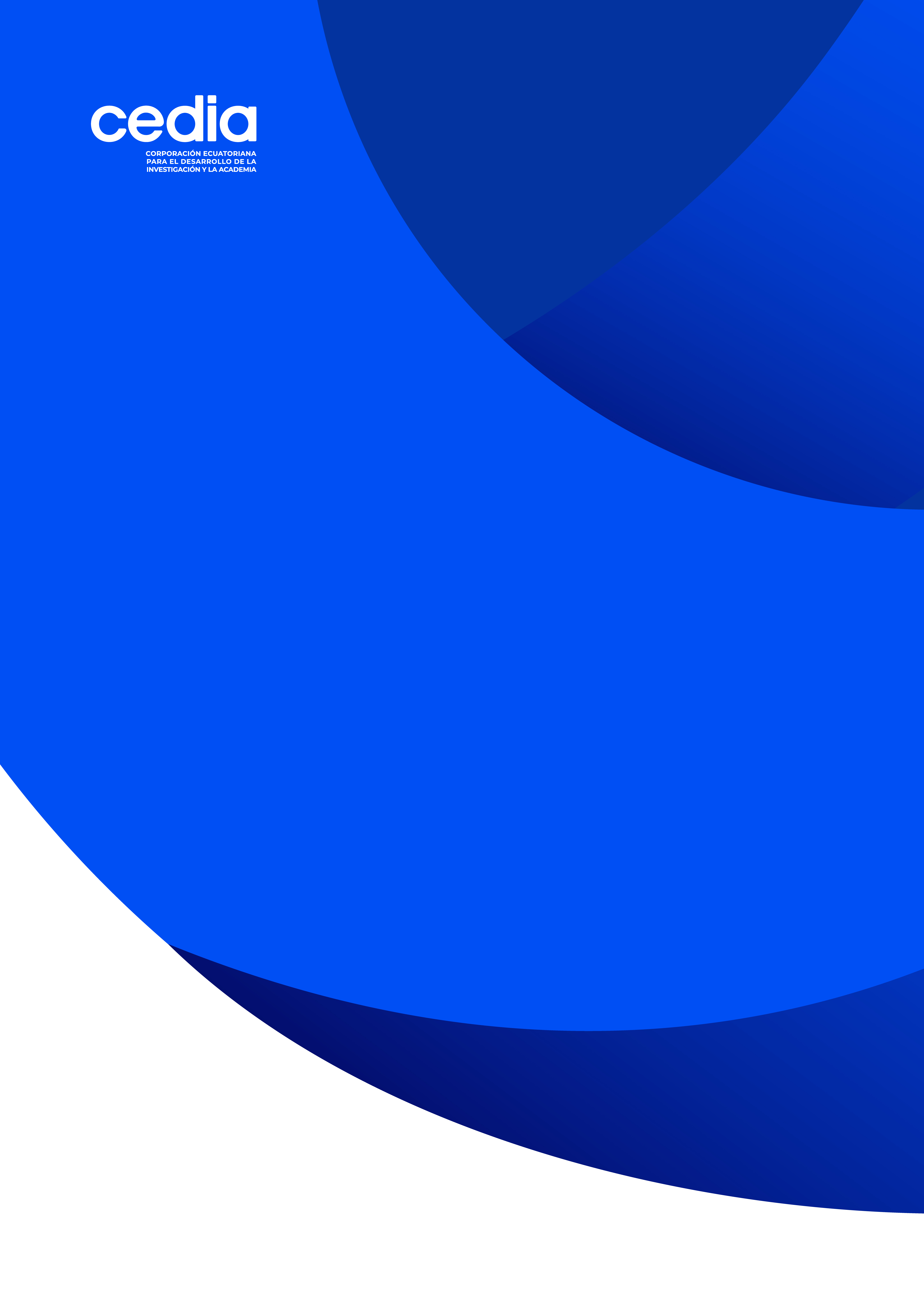 FORMULARIO DE APLICACIÓN“MENTORÍAS I+D+i”© Este contenido se encuentra protegido por Derechos de Autor, y es de titularidad exclusiva de CEDIA. Se autoriza su uso a los miembros de CEDIA, incluido su personal y sus estudiantes, únicamente para el proceso de postulación en la respectiva convocatoria. Queda totalmente prohibida la reproducción o distribución total o parcial no autorizada y su uso para fines ajenos al previsto. Cualquier duda de aplicación o interpretación puede ser comunicada al correo: mentorias@cedia.org.ecPERFIL DEL CANDIDATO A RECIBIR LA MENTORÍAPRESENTACIÓN DE LA PROPUESTATIPO DE MENTORÍA I+D+I:PARTICULARIDADES DE LA MENTORÍA:INTEGRANTES DEL EQUIPO DEL PROPONENTE:3. RESUMEN EJECUTIVOCATEGORÍA ESPECÍFICA DE LA PROPUESTA DE MENTORÍA:SÍNTESIS DESCRIPTIVA:<Proporcionar un resumen de la idea de mentoría que usted está buscando desarrollar. Esta descripción no debe superar las 500 palabras; además debe incluirse una síntesis de los aspectos más relevantes de la misma en forma clara y concisa>.* La información provista en este resumen es la que CEDIA utilizará para la difusión de la mentoría.OBJETIVO GENERAL:<Objetivo SMART que persigue al proponer la mentoría>.OBJETIVOS ESPECÍFICOS:<Objetivos específicos SMART que persigue al proponer la mentoría>.BENEFICIOS E IMPACTOS:<En esta sección, se deberán describir cuáles son los beneficios e impactos de los resultados de su proyecto de mentoría, haciendo un análisis de todos los involucrados, incluyendo a CEDIA y sus instituciones miembros.>Confirmo que la información aquí detallada es verídica y doy autorización para que pueda ser corroborada por CEDIA en cualquier momento. Asimismo, me comprometo a cumplir con las obligaciones establecida del Programa de Mentoría I+D+i y entiendo la seriedad que éste implica.[Firma][Nombre del Postulante][Cargo]Declaración de Responsabilidad y Consentimiento Yo  Declaro que cuento con autorización de terceros involucrados para realizar esta postulación; Declaro que la Institución a la que represento, en la persona de su máxima autoridad, conoce de esta postulación, me ha autorizado a hacerla y cuento con su apoyo para este proceso;   Declaro que mediante esta postulación no se están infringiendo derechos de terceros de ningún tipo, especialmente los relacionados a propiedad intelectual;   Declaro que mediante esta postulación no se están infringiendo normas ecuatorianas vigentes, ni se atenta a la ética, la moral o las buenas costumbres o principios éticos y bioéticos de la investigación; Declaro que los datos personales se tratan de acuerdo a una base legal adecuada y en virtud de ella se los comparten con CEDIA, sin incumplir la normativa vigente en la materia; Declaro que los datos que serán ingresados en el presente formulario son ciertos y me responsabilizo por ellos; Declaro haber leído y acepto los lineamientos de la convocatoria; Entiendo que cualquier vulneración de derechos, así como falsedad en la información enviada o declaraciones aquí realizadas serán notificadas a la máxima autoridad de la institución a la que represento y de ser necesario a la autoridad administrativa o judicial pertinente.  Otorgo mi consentimiento expreso, libre e informado para que CEDIA, trate mis datos personales para la finalidad de gestionar esta postulación de acuerdo a los términos contenidos en las bases de la convocatoria, este documento y el instructivo general; es posible que CEDIA conserve los datos o una parte de los mismos a efectos de la atención de posibles responsabilidades que pudiesen derivarse de este proceso, en ese caso, los datos permanecerán bajo medidas adecuadas de seguridad".  **La base jurídica de este tratamiento es su consentimiento, usted podrá ejercitar todos los derechos previstos en la norma, así como retirar este consentimiento en cualquier momento sin que ello afecte al legítimo tratamiento realizado hasta la fecha.[Firma][Nombre del Postulante][Cargo]Apellidos y nombres:Cédula de identidad:Fecha de nacimiento:Institución a la que pertenece:Cargo actual:Tiempo de trayectoria en su institución actual:Cuidad:Teléfono:Correo electrónico:Nivel de manejo del idioma inglés:Escritura y lecturaAltoMedioBajoNivel de manejo del idioma inglés:Comunicación verbalAltoMedioBajoMayor nivel académico alcanzado:Indique los títulos de tercer y cuarto nivel que posea:Mencione algunas tareas que realiza a diario, como parte de su trabajo actual:¿Pertenece usted a un grupo de investigación? Especifique cuál:¿Cuánto tiempo de experiencia tiene, en total, formulando o ejecutando proyectos de investigación científica?Formulación de propuestas de proyectos (desarrollo de propuestas de proyectos para convocatorias de Fondos I+D+i )Investigación científica (aplicación práctica de métodos de investigación, diseño de experimentos, validación de resultados)Vigilancia tecnológica y científica (informe de vigilancia con estado de la técnica, desafíos técnicos y competitivos)Gestión del conocimiento de los resultados de I+D+i (registro de la propiedad intelectual y/o divulgación científica)Difusión (redacción de artículos científicos, composición de posters, estructuración de ponencias)Nombre del proyecto de mentoría que requiere:¿Qué reto u oportunidad lo motiva a requerir actualmente una mentoría I+D+i?¿Qué habilidades y destrezas específicas le gustaría potenciar a través de la mentoría que requiere?¿Ha recibido antes algún tipo de mentoría dentro del contexto científico o laboral? Especifique¿En qué área del conocimiento le gustaría que se centre la mentoría?Nomine a un posible mentor(a). Incluir nombre completo, número telefónico de contacto y correo electrónico.Nombres CompletosC.I.InstituciónCargoCorreo ElectrónicoNúmero de CelularÁreas de Investigación/ Desarrollo/ Innovación de la propuesta:Áreas de Investigación/ Desarrollo/ Innovación de la propuesta:<Detallar las áreas temáticas de la propuesta><Detallar las áreas temáticas de la propuesta><Detallar las áreas temáticas de la propuesta>Tipo de Proyecto:Formulación de Propuestas I+D+iFormulación de Propuestas I+D+iAplicación de Métodos de Investigación CientíficaAplicación de Métodos de Investigación CientíficaTipo de Proyecto:Vigilancia Tecnológica y CientíficaVigilancia Tecnológica y CientíficaGestión del ConocimientoDifusión